Zadání:   27.4. – 30.4.                                    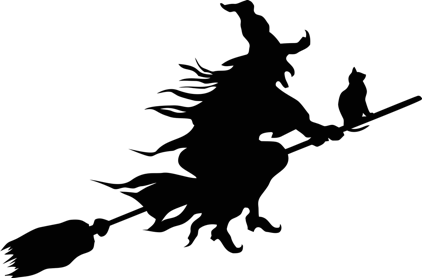 Pravidla pro používání "Some/any Zájmenné a příslovečné složeniny: Some/any použití some in positive sentences (v kladných oznamovacích větách) any in negative sentences (v záporných větách) in questions (v otázkách) I have got some money. I haven´t got any money. Výjimka v otázkách, kde něco nabízíme, navrhujeme, o něco žádáme užíváme SOME Would you like some coffee? Can I have some soup, please? Can you lend me some money? Some používáme pouze u: nepočitatelných podstatných jmen - some money, some time počitatelných podst. jmen v množném čísle - some dogs, some children !!!!nelze užít u počitatelných podst. jmen v jednotném čísle!!!! - NE some dog a dog NO v záporných větách nelze užít ve větě s jiným záporem There are no people in the street. věta buď se záporným slovesem nebo s kladným slovesem We haven't got any free time. We have got no free time. NO je vyjádření záporu v kladné větě.Příklady I can hear something. Něco slyším. Can you hear anything? Slyšíš něco? I can't hear anything. Nic neslyším. I met somebody at the party. S někým jsem se na večírku seznámil. Did you meet anybody at the party? Seznámil ses s někým na večírku? I didn't meet anybody at the party. S nikým jsem se na večírku neseznámil. No one helped me. Nikdo mi nepomohl. Someone helped me. Někdo mi pomohl. I couldn't find it anywhere. Nemohl jsem to nikde najít. He has nowhere to go. Nemá kam jít. DOPLŇ 3 cvičení podle pravidel a pošli:Put in (doplň) some/any I bought............ cheese but I didn´t buy......... bread. I´m going to the post office. I need........... stamps. There aren´t............ shops in this part of town. George and Alice haven´t got............. children. Have you got............... brothers or sisters? There are........... beautiful flowers in the garden. Do you know............ good hotels in London? Would you like........... tea? Yes, please. Put in something/somebody/anything/anybody She said................... to me, but I didn´t understand it. This is a secret. Please don´t tell...................... Do you know.......................... about politics? I went to the shop but I didn´t buy.......................................... has broken the window. I don´t know who. There isn´t.................... in the bag. It´s empty. Would you like......................... to drink? I didn´t eat................... because I wasn´t hungry.Put in no or any There´s.......... sugar in your coffee. My brother is married but he hasn´t got............ children. Sue doesn´t speak............... foreign languages. I´m afraid there´s............. coffee. Would you like some tea? Look at those birds! Birds? Where? I can´t see......... birds. Do you know where Jane is? No I´ve got............ idea.Pečlivě nastuduj a do sešitu napiš jen slova, která doplňuješ – podle čísla cvičení.POZOR ať věty nevynecháš nebo nepřeházíš, budu to opravovat přesně, jak jdou po sobě.Sledujte nástěnku www.umimeanglicky.cz – a plňte úkolhttps://www.umimeanglicky.cz/index.php?p=ucitel-dashboard&chosenClass=714Nic neposílejte, já vás vidím  